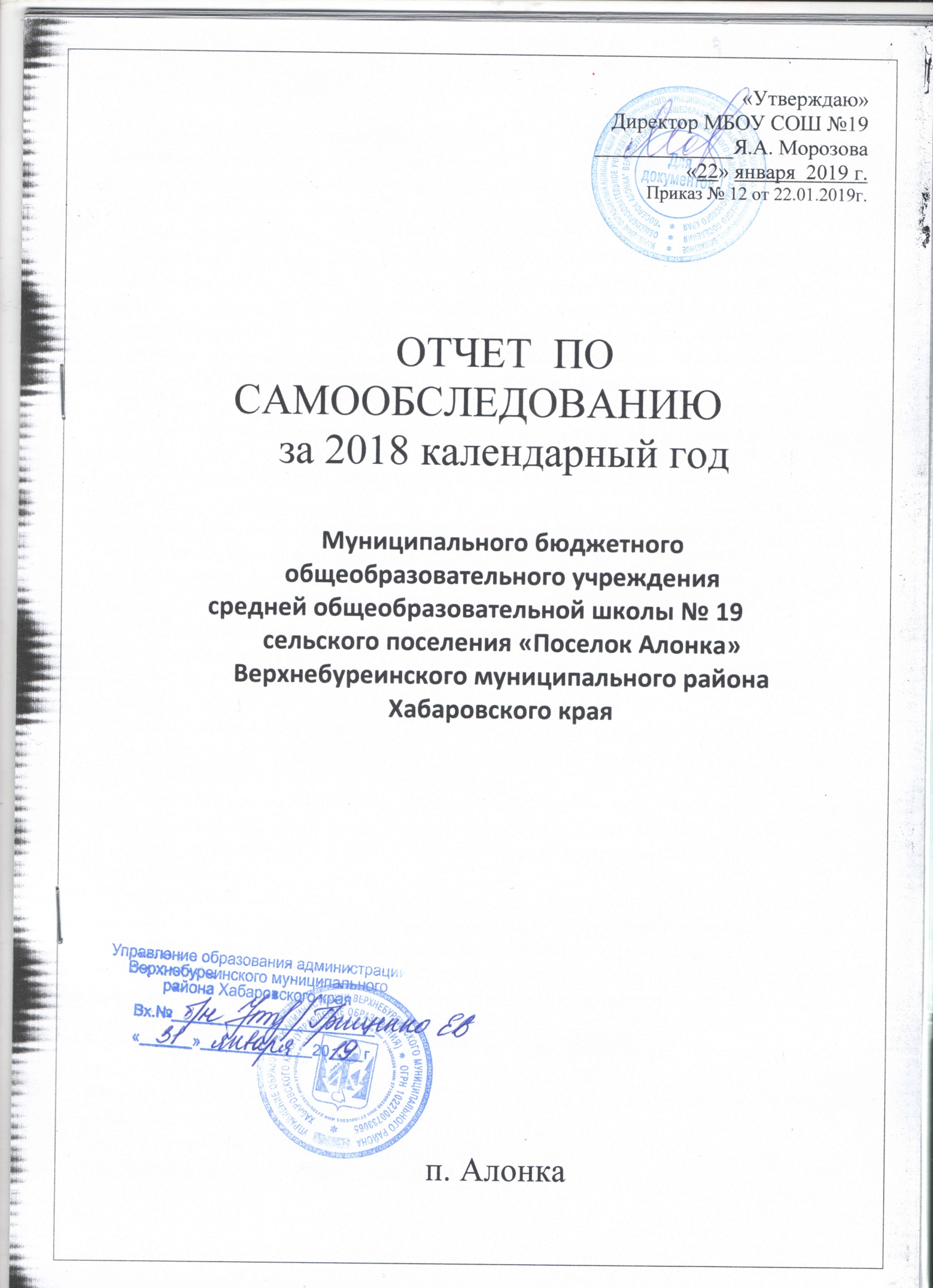 СОДЕРЖАНИЕ1. Введение ……………………………………………………………….3 стр. 2. Общая характеристика школы…………………….………………….4 стр.3. Состав обучающихся………………………………….……………….5 стр.4. Условия обеспечения образовательного процесса…….…………….5 стр.5. Кадровое обеспечение образовательного процесса…….……………8 стр.6. Методическая работа в школе………………………………………...9 стр.7. Финансовое обеспечение функционирования и развития школы………………………………………………………….................12 стр.8. Результаты образовательной деятельности………………………....13 стр.9. Состояние здоровья школьников, меры по охране и укреплению здоровья……………………………………………………………….….15 стр.10. Организация питания………………………………………………..15 стр.11. Обеспечение безопасности………………………………………….15 стр.12. Дополнительные образовательные услуги, предоставляемые школой……………………………………………………………………16 стр.13. Социальная активность и социальное партнерство.………………17 стр.14. Основные сохраняющиеся проблемы школы……………………...17 стр.15. Основные направления ближайшего развития………....………….18 стр.16. План развития школы на следующий год и ближайшую перспективу………………………………………………………………19 стр.Введение.          Отчет по самообследованию муниципального бюджетного общеобразовательного учреждения средней общеобразовательной школы № 19 сельского поселения «Поселок Алонка» Верхнебуреинского муниципального района Хабаровского края за 2018 календарный год  по состоянию на 01.01.2019 года подготовлен с целью:1. Представить родителям (законным представителям), обучающимся, учредителю, общественности, органам местного самоуправления, социальным партнёрам, работникам школы  информацию о деятельности школы, её потенциале, условиях функционирования, проблемах развития, планируемых мероприятиях и ожидаемых результатах деятельности школы.2. Обеспечить прозрачность функционирования  учреждения.В работе над самообследованием принимали участие: администрация, педагоги школы.Полное наименование: Муниципальное бюджетное общеобразовательное учреждение средняя общеобразовательная школа № 19 сельского поселения «Поселок Алонка» Верхнебуреинского муниципального района Хабаровского края.   Сокращенное наименование: МБОУ СОШ № 19.Организационно-правовая форма – муниципальное бюджетное образовательное учреждение.Тип  - бюджетное общеобразовательное учреждение.Вид - средняя общеобразовательная школа.Лицензия на образовательную деятельность – 27Л01 № 0001378 регистрационный № 2279 от 24.03.2016г.Государственная аккредитация – 27А01 № 0000544 регистрационный № 848 от 25.04.2016г.       Управление Учреждением строится на принципах единоначалия, самоуправления и соуправления. Формами самоуправления Учреждения являются Управляющий совет,  Общее собрание трудового коллектива, Педагогический совет. Формами соуправления являются Общешкольный родительский комитет и Совет старшеклассников.     Учредителем является муниципальное образование Верхнебуреинского  муниципального района. Функции учредителя осуществляет орган местного самоуправления в лице Муниципального казенного учреждения управления образования администрации Верхнебуреинского муниципального района Хабаровского края, входящий в структуру администрации Верхнебуреинского муниципального района Хабаровского края.Юридический адрес учредителя – 682030, Хабаровский край, Верхнебуреинский район, поселок Чегдомын, улица Центральная, 49. 	 Юридический адрес учреждения – 682051, Хабаровский край, Верхнебуреинский район, поселок Алонка, улица Сергея Лазо, дом 1, тел. 4-57-94, E-mail: alonka-sh19@rambler.ru.Сайт школы: http://mou-alonka.ippk.ru/        МБОУ СОШ №19 располагается в центре сельского поселения «Поселок Алонка». Школа расположена на возвышенности, с востока на расстоянии  располагается лес, с севера на расстоянии  расположен детский сад, с юга на расстоянии  расположен ТОЦ и парковая зона, с запада на расстоянии  находится стадион.  Расстояние до районного центра (п.Чегдомын) – 80 км. В поселке действует одно лесозаготовительное предприятие и несколько предприятий, обслуживающие железную дорогу.Общая  характеристика  школы.       Здание школы 3-х этажное, построено в 1979 году по типовому проекту, имеет центральное отопление, холодное и горячее водоснабжение, канализацию.       Муниципальное бюджетное общеобразовательное учреждение средняя общеобразовательная школа   № 19 сельского поселения «Поселок Алонка» Верхнебуреинского муниципального района Хабаровского края в период с 01.09.1982 по 01.01.1997 года носила наименование средняя школа № 14 станции Алонка Байкало-Амурской железной дороги. С 01.01.1997г. передана в ведение отдела учебных заведений Дальневосточной железной дороги, в   2003 году передана в ведение  Хабаровского края с последующей передачей в муниципальную собственность Верхнебуреинского района и присвоено наименование и нумерация - муниципальное общеобразовательное учреждение средняя общеобразовательная школа   № 19 поселка Алонка.        Миссия школы: создание образовательно-воспитательной среды, способствующей духовному, нравственному, физическому развитию детей с учетом их возможностей и познавательных интересов. Выпускник сельской школы должен и может стать успешным. Мы помогаем  ребенку удовлетворить его образовательные потребности и предоставляем  возможности для максимального раскрытия способностей в наиболее значимых сферах жизнедеятельности, самореализации.        Все семьи учеников проживают в благоустроенных квартирах, поэтому  дети  имеют достаточно комфортные условия для подготовки к школьным занятиям. Большинство составляют семьи с двумя детьми (многодетных - 6 семей (14 детей – 38%), малообеспеченных – 4 семьи (6 детей – 15%). У четырех детей имеются ограниченные возможности здоровья (3 – интеллектуальные нарушения (один из них инвалид), 1 – сахарный диабет (инвалид)). Социальный состав родителей довольно разнороден: рабочие – 26 (67%), служащие – 5 (13%), безработные – 4 (10%), частные предприниматели – 2 (5%), пенсионеры – 2 (5%). Родители учащихся в основном работают на железной дороге.        Школа функционирует в режиме шестидневной рабочей недели, в одну смену. Вторая половина  дня активно используется для организации внеурочной развивающей деятельности.Состав обучающихся.        На конец 2018 календарного года в  школе обучалось 39 учащихся в 9 классах (10-11 классы не открыты). На начальной ступени образования – 18 человек, на основной ступени образования – 21 человек. Наполняемость классов -  от 1 до 6 учащихся. Средняя наполняемость  классов – 4 человека.        В 1-4,6,7-9-х классах форма обучения – очная, в 6-ом – обучение на дому по программе VIII вида.         Динамика изменения количества обучающихся по ступеням за последние 7 лет выглядит следующим образом.       Ожидаемый набор  в 1 класс - 5  обучающихся.  На момент поступления в школу 100 % детей получают дошкольное образование в ДОУ. Уровень подготовки в течение 3-х лет удовлетворительный, первоклассники безболезненно проходят адаптационный период.       С дошкольным учреждением ежегодно составляется план совместной работы по преемственности: школа – детский сад.Условия обеспечения образовательного процесса.      Школа располагает хорошей материально-технической базой, обеспечивающей проведение лабораторной, предметной и межпредметной подготовки, практической и учебно-исследовательской работы учащихся, предусмотренной учебной программой школы и соответствующей действующим санитарно-гигиеническим нормам.      В школе имеются:13 учебных кабинетов;Спортивный зал;Комбинированная столярно-слесарная мастерская;Швейная мастерская;Кулинарный цех;  Столовая на 100 посадочных мест;Библиотека (число книг (включая школьные учебники), брошюр, журналов – 2534, имеется компьютер и принтер);Актовый зал;Паспортизированный школьный музей и музейная комната;Методический кабинет;Зимний сад.        Все кабинеты школы оснащены разновозрастной мебелью, озеленены, эстетично оформлены. Оснащённость кабинетов учебным оборудованием составляет 80%.        На базе библиотеки создан медиацентр, включающий в себя электронные образовательные ресурсы. На сегодняшний день медиатека насчитывает 283 электронных пособий. В библиотеке установлена компьютерная техника, которая является неотъемлемой частью единой школьной локальной сети. Программное обеспечение «Автоматизированная информационная библиотечная система MARK-SQL-версия для школьных библиотек», обеспечивает комплексную автоматизацию библиотечных процессов в школе.        За период с 2012 по 2018 годы значительно модернизирована и усовершенствована материально-техническая база школы в соответствии с современными требованиями, предъявляемыми к обучению. В школе на сегодняшний день имеется:Лабораторное учебное оборудование для кабинетов физики, химии, биологии и др.,4 интерактивных комплекта на основе доски,3  мультимедийных  проектора,1 интерактивная трибуна,1 мобильный класс, 1 компьютерный планшет,22 учебных компьютера,2 компьютера персонала,4 принтера, 2 сканера.       Для организации внеурочной деятельности и дополнительного образования используется актовый зал, музей, зимний сад, библиотека.В целях улучшения условий обеспечения санитарно-гигиенических норм теплового, светового, противопожарного режимов  в этом году была продолжена замена освещения в школе, замена электропроводов.Учебный план общеобразовательного учреждения. Режим обучения.      В учебном плане  представлены все  общеобразовательные области, предусмотренные учебным планом  для общеобразовательных учреждений РФ.  Соблюдается  преемственность между ступенями обучения. Максимальная нагрузка учащихся  соответствует нагрузке при пятидневной учебной неделе в 1 классе и шестидневной учебной неделе в 2-4, 5-9 классах. Учебный план школы определяет максимальный объем учебной нагрузки учащихся, распределяет учебное время, отводимое на  освоение федерального и регионального компонентов государственного образовательного стандарта по классам и образовательным  областям.      Школа работает в 1 смену в режиме полного дня, с 8-00 до 17-00. Продолжительность урока – 40 мин. Среднее количество уроков в начальной школе: 4 урока;  в 5-9 классах: 5 – 6 уроков.Начальная школа     1-2 классы обучаются по комплекту учебников «ХХI век». 3 – 4 классы продолжают обучение по учебно-методическому комплексу «Гармония» под редакцией Н.Б. Истоминой.      Учебный план полностью реализует государственный образовательный стандарт начального общего образования,  гарантирует овладение учащимися необходимым минимумом знаний, умений и навыков, которые позволят ребенку продолжить образование на следующей ступени. Базисный учебный план для 1-4 классов состоит из двух частей — обязательной части и части, сформированной участниками образовательного процесса, включающей внеурочную деятельность,  осуществляемую во второй половине дня.     В учебном плане для 1-4 классов общеобразовательного учреждения отражены основные показатели базисного учебного плана: все учебные предметы, недельное распределение часов по  предметам, предельно допустимая аудиторная нагрузка, а также расписан раздел «Внеурочная деятельность» по  направлениям, определенным основной образовательной программой общеобразовательного учреждения. Английский язык изучается в начальной школе со 2 класса.С целью обеспечения реализации в полном объеме образовательной области «Родной язык и литературное чтение на родном языке», учетом интересов и потребностей обучающихся, родителей (законных представителей)  в части выбора государственного языка Российской Федерации,  в  учебном плане: - 1 класса увеличено изучение русского языка до 5 часов в неделю;- 2,3 классов увеличено изучение литературного чтения  до 4 часов в неделю;- 4 класса увеличено изучение  русского языка и литературного чтения  до 5 и 4 часов в неделю.Основная школа Учебный план для 5-8 класса состоит из двух частей: обязательной части и части, формируемой участниками образовательного процесса, включающей внеурочную деятельность.Обязательная часть учебного плана определяет состав учебных предметов обязательных предметных областей и учебное время, отводимое на их изучение.          В 9 классе план  составлен на основе примерного учебного плана для 9-х классов общеобразовательных учреждений Хабаровского края, осуществляющих предпрофильную подготовку (приказ Министерства образования Хабаровского края № 451 от 30 мая 2006 года). С целью обеспечения реализации в полном объеме образовательной области «Родной язык и родная литература», учетом интересов и потребностей обучающихся, родителей (законных представителей)  в части выбора государственного языка Российской Федерации,  в  учебном плане: - 5,6 классов увеличено изучение русского языка до 5,6 часов в неделю и литературы до 3 часов;- 7 класса увеличено изучение русского языка  до 5 часов в неделю (дополнительный час из части формируемой участниками образовательных отношений) и литературы до 2 часов;- 8 класса увеличено изучение  русского языка и литературы соответственно до 3 и 2 часов в неделю.          В предметной области «Иностранный язык» изучение английского языка предусматривает 3 часа в неделю. Начиная с 5 класса обязательным становится изучение второго иностранного языка как предмета, предусмотренного ФГОС основного общего образования, поэтому вводится 1 час в неделю на предмет «Немецкий язык». С целью логического продолжения предметной области ОРКСЭ начальной школы введен факультативный курс «Основы духовно-нравственной культуры народов России» в 5 классе 0,5 часа. В 6-8 классах данный курс реализуется за счет часов внеурочной деятельности через духовно-нравственное направление.На внеурочную деятельность в 5-8 классах выделено по 5 часов.Кадровое обеспечение образовательного процесса.        Школа 100%  укомплектована кадрами. Наблюдается стабильный состав педагогических работников в школе. В школе накоплен серьезный методический и  профессиональный опыт. Сложился работоспособный коллектив с большим творческим потенциалом. Среди педагогов школы:Сегодня в связи с переходом на новые образовательные стандарты в основной школе вопрос о профессионализме учителя стоит наиболее остро.  Методическая работа в школе призвана подготавливать педагогов к инновациям.  И не секрет ни для кого, что можно поставить самые привлекательные, самые перспективные цели, разработать великолепные программы, установить самое современное оборудование – и всё это будет напрасно, если педагоги сами не захотят работать по-новому. Поэтому необходимо было, есть и будет поддерживать интерес педагогов к содержанию работы, к участию в управлении коллективом, к саморазвитию. Методическая работа в школе строилась и строится с учетом индивидуальных и профессиональных потребностей, т.е. на основе дифференцированного подхода. И результатом такого подхода являются достаточно высокие  достижения наших педагогов и их учащихся. (приложение №1 «Участие в турнирных формах»).Методическая работа в школе.В 2018 календарном году  педагогический коллектив МБОУ СОШ № 19 продолжил работу  над темой  «Управление качеством образования на  основе компетентностного подхода». Следовательно, главным направлением  оставалось  эффективное использование  различных путей повышения качества образования на основе формирования компетентностей педагогов и обучающихся школы.   Основной целью являлось обеспечение методических условий для эффективной реализации ООП и переходу к реализации ФГОС ООО.Задачи, которые решались в течение года:Повышение уровня теоретических, методологических знаний педагогов через организацию деятельности методического совета, педагогического, психологического просвещения. Выявление и реализация потребностей педагогов.Создание условий для обучения педагогов школы современным образовательным технологиям через курсовую переподготовку и обобщение педагогического опыта.Совершенствование  системы мониторинга успешности обучения школьников с целью выявления отрицательной динамики качества знаний, принятия своевременных решений.Продолжение работы по развитию у обучающихся навыков научно-исследовательского труда, самостоятельности мышления и способности к самообразованию и саморазвитию.Обеспечение высокого методического уровня проведения всех видов занятий. Обучение педагогов моделированию собственного педагогического  опыта через компетентностный подход в образовании. Приоритетными  направлениями методической работы были:Повышение уровня профессиональной компетентности  педагогических работников для реализации ООП.Ориентация педагогов на ценностные установки, цели, задачи, определенные государственным стандартом второго поколения, отбор инновационных форм и методов образовательной деятельности, ориентированной на развитие интеллектуально-творческого и социально-психологического потенциала личности ребенка.Продолжение  работы по изучению и обобщению опыта творчески работающих педагогов.Организационные формы методической работы были разнообразные:Общешкольные: (работа по единой методической теме, педагогические семинары, научно-практические конференции, методические выставки, педсоветы, методнедели, творческие мастерские, день методической учебы)Групповые (заседания ШМО, работа  в творческой группе, взаимопосещение уроков, внеклассные мероприятия);Индивидуальные (собеседования, консультации, индивидуальное самообразование, методконсультации)Методическая работа – это систематическая и индивидуальная деятельность учителей по повышению своей научно-теоретической, методической подготовки и профессионального мастерства; система методических мероприятий, направленных на всестороннее повышение профессионального мастерства педагогов.Содержание методической деятельности школы определяется современной ситуацией образования вразвивающейся в социокультурной среде  и определяется в соответствии с целями и задачами развития системы образования и характером планируемых изменений.Наиболее значимые направления деятельности, сложившиеся в практике методической службы в  нашей  школе:исследования уровня профессиональной подготовки педагогов, их профессиональных потребностей и проблем;исследование социального заказа к уровню подготовки выпускника, маркетинг образовательных услуг с учётом потребностей родителей и учащихся;изучение и внедрение в практику достижений педагогической науки и практики, педагогического опыта, научных исследований и инноваций в практику школы;модернизация содержания образования, научно-методическое обеспечение, изменения образовательного процесса в связи с новыми направлениями в сфере образования;развитие профессионализма педагогов, создание благоприятных педагогических условий для совершенствования педагогического мастерства, оказание профессионально-методической помощи педагогу в его практической деятельности;организация системы методических мероприятий (семинары, конференции и др.);Ключевыми направлениями деятельности выступают:разработка и научно-методическое обеспечение процесса внедрения обновляемого содержания образования;модернизация технологии обучения;оказание методической помощи при решении профессиональных проблем педагогов в их практической деятельности;развитие и саморазвитие профессионального мастерства учителей с учетом изменений образовательного пространства. Методический совет осуществляет руководство методической и практической деятельностью педколлектива. Главным направлением было и остается: повышение научно-методического уровня педагогической деятельности каждого учителя.  Методсовет  реализует поставленные задачи:Совершенствование профессиональной компетентности педагогов, системы обучения, обеспечивающей потребности каждого обучающегося в соответствии со склонностями, интересами и возможностями.Сопровождение профессионального роста педагогов. Обобщение и предоставление педагогического опыта.Создание условий для удовлетворения информационных, учебно-методических, организационно-педагогических и образовательных потребностей.Повышение качества преподавания предметов через внедрение ИКТ и других приемов инновационных образовательных процессов.Основными формами работы были:Планирование и организация  курсовой переподготовки (см. график)Работа ШМО, творческой группы по теме «Инновационные подходы в современном образовании»Изучение, обобщение  передового педагогического опыта (на уровне школы)Обеспечение и создание условий для профессионального роста педагогов в период аттестацииНаучно-педагогическая конференцияТворческий отчетАттестацияМоделирование и анализ педситуации.Семинар-практикумИспользовалась индивидуальная форма: самостоятельная работа педагога над повышением теоретического уровня своих знаний, повышение своего педмастерстваМетоднеделя стала традиционной формой. В прошлом году она прошла по теме «Обучая, удивляй!». Целью проведения Недели приемы привлечения внимания к учебному предмету. Активное участие приняли все педагоги: Глушенко Т. Н, Шевлякова О. Ю, Морозова Г. И, Морозов А. С, Зубарева Т. П, Балданова Т.Д, Кузьменко О.Н.  Итогом стали открытые уроки и воспитательные мероприятия этих педагогов. Стал «приживаться» единый методдень. К его проведению оформляется выставка методических разработок, творческих работ учащихся и педагогов, знакомство с новинками научно - методической литературы, проходят открытые уроки и мероприятия.Кроме основных вопросов, которые решались на заседаниях МС, была проделана следующая работа:рассмотрены и утверждены  планы работы методсовета, ШМО, творческой группы;утверждены рабочие программы по предметам, программы индивидуальных занятий, элективных курсов; КТПпроведен мониторинг  результатов ГИА в 9,11 классах в 2017-2018 учебном году;отдельно рассматривался вопрос по теме «Работа с одаренными детьми» (участие в олимпиадах, конкурсах различного уровня)вопрос по преемственности при переходе  из начальной школы в основную и вопрос по преемственности в обучении при переходе  на ступень среднего общего образования.Организована работа по повышению педагогического мастерства учителей:работа по темам самообразования;курсовая переподготовка; посещение и участие в школьных и районных семинарах; ШМО, РМО, «Школа методиста», «Школа молодого учителя»открытые уроки;предметные неделивзаимопосещение уроков, мероприятийметодконсультацииучастие в работе педсовета;участие в методической неделе;взаимопосещение уроков, мероприятий;участие в работе педсоветов;участие в методической неделеорганизация и участие в работе творческих мастерских.научно-педагогические конференцииПедагогический совет школы остается наиболее распространенной формой управления, позволяющей использовать знания педагогов для решения различных проблем. В 2018 учебном году прошли тематические педсоветы по темам:1) «Современные подходы к преподаванию в условиях введения ФГОС ООО» (из опыта работы педколлектива)2) «Внеурочная деятельность в свете требований ФГОС ООО как часть системы воспитательной работы в ОУ» (из опыта работы педколлектива)Для подготовки и проведения педсоветов были использованы следующие технологии:Работа отдельной  творческой группыАнкетирование учащихся, педагогов, родителей.Деятельность рабочих групп в рамках педсовета для решения поставленных задач и обоснования совместно принятых решенийОткрытые мероприятия, образовательные события в рамках темы педсовета.Опытно-экспериментальная работа в школе является неотъемлемой  составляющей частью Программы развития школы. Планирование экспериментальной деятельности входит в общий план работы школы по организации образовательного процесса, включая вопросы ВШК.Финансовое обеспечение функционирования и развития школы.Расходы школы осуществляются согласно смете, утвержденной на календарный год.На 01.01.2018года общий бюджет школы -  11 745 920 рублей, из них: -  на оплату труда выделено 8 923 030 рублей,  - учебные расходы – 49 700 рублей, - учебники – 79 000 рублей.Бюджетные средства выделяются в полном объёме.      В течение года на средства из различных источников (субвенция, местный и краевой бюджет) были приобретены:- электроматериалы на сумму 28000 рублей,- программное обеспечение на сумму 5000 рублей,- электронные пособия на сумму 7300 рублей,- моющие средства на сумму 8100 рублей,- произведён косметический ремонт на сумму 45000 рублей.8. Результаты образовательной деятельности.           В прошедшем учебном году качество обучения составило 38 %, успеваемость – 100%. Без троек закончили 9 (26%) учащихся.    Средний балл по школе – 4,1.На протяжении нескольких лет в школе нет неуспевающих, второгодников и учащихся, не получивших аттестаты об основном общем образовании и о среднем общем образовании.Успеваемость и качество обучения за последние 3 годаРезультаты итоговой аттестации выпускников 9-го класса:   После 9 класса  ученицы продолжили обучение в учреждениях среднего профессионального образования.   Результаты итоговой аттестации выпускников 11-го класса:С целью отслеживания творческого и интеллектуального роста учащихся, педагогами школы ведётся банк данных достижений учащихся и портфолио. Также вся информация размещается на школьном сайте. Дети принимали участие в олимпиадах школьного, районного, краевого уровней. Наша школа приняла участие в XIII Международной олимпиаде по основам наук.9. Состояние здоровья школьников, меры по охране и укреплению здоровья. В рамках программы «Твоё здоровье в твоих руках» в школе проводится большая работа по сохранению и укреплению здоровья учащихся. Для  обеспечения реализации основных направлений системы в течение учебного года проводились следующие мероприятия.Диагностическая работа с детьми:- Изучение документов, личных дел, беседы с родителями, работа с детьми;- Использование тест-анкетных методов диагностики;- Диагностика отношения учащихся к здоровому образу жизни;- Диагностика физического состояния школьников по разделам программы физического воспитания;- Индивидуальные беседы со школьниками, их родителями, приобщение к творческим делам класса, школы, определение учащихся в кружки, секции по интересам.          Составление социального паспорта класса.Направления работы с педагогами:- Организация работы по формированию ценности здоровья и ЗОЖ среди учащихся, педагогов, родителей;- Обучение методам проведения физкультминуток, гимнастики для глаз,-  Создание методической копилки физкультминуток;-  Рекомендации по профилактике нарушения осанки, сколиоза;- Повышение квалификации педагогов по проблеме профилактики ЗОЖ;- Разработка цикла бесед по санитарно-просветительской работе с детьми.Направления работы с родителями:1. Родительские собрания:-  Режим труда и учёбы;-  Физическое воспитание детей в семье;-  На контроле здоровье детей;-  Физическое развитие школьника и пути совершенствования;-  Тематические родительские собрания; 2.Консультации для родителей о здоровье детей;3.Анкетирование родителей «Укрепление здоровья школьника в семье».В школе своевременно проводятся медицинские осмотры учащихся и  вакцинация. В каникулярный период в школе работает  оздоровительный лагерь с дневным пребыванием детей.Ежегодно в школе проходят мероприятия направленные на оздоровление и пропаганду здорового образа жизни: спортивные эстафеты, осенние походы, соревнования по волейболу, баскетболу, всемирный день отказа от курения (классные часы, беседы и т. п.), «Веселые старты», спортивные соревнования (1-4 классы), лыжные походы (5 - 9 классы), уроки здоровья (1-9 классы), всемирный день борьбы со СПИДом, «Ура! Все на лыжи!», месячник по пропаганде здорового образа жизни и туризма «За здоровый образ жизни!», конкурс рисунков «Мы голосуем За здоровье!», спортивные соревнования по ориентации на местности и т.п. 10. Организация питания.              В школе организовано горячее питание учащихся. Охвачены питанием 38 (1 обучается на дому) детей (97%). На основании Постановления Правительства РФ дети из малообеспеченных семей пользуются правом бесплатного питания в школьной столовой за счет бюджетных средств (23 учащихся, что составляет 59%).Питание учащихся калорийное. В рационе питания имелись мясные, рыбные, овощные, крупяные блюда, кондитерские изделия, фрукты, сыр, сливочное масло, овощные салаты, винегреты, компот, чай, кисель и др. 
Материальная база пищеблока находится в хорошем состоянии, имеется достаточный набор посуды и все необходимое оборудование для приготовления пищи. Продукты выдерживаются в хороших условиях хранения. Медосмотр и санминимум работников пищеблока проходятся вовремя.11. Обеспечение безопасности.        С целью обеспечения безопасности в школе установлена автоматическая пожарная сигнализация, система противопожарного радиомониторинга Хабаровского края, установлено круглосуточное дежурство, оформлены уголки «Пожарная безопасность», «Терроризму -  нет». Ежемесячно проводятся учебные тренировки, на которых отрабатываются действия персонала и учащихся на случаи возникновения пожара, угрозы террористических актов, возникновения катастроф природного и техногенного характера. Регулярно проводятся инструктажи по противопожарной безопасности и технике безопасности с учащимися и сотрудниками школы, осуществляется контроль за выполнением норм ПБ И ТБ.На высоком уровне проводится работа по безопасности жизнедеятельности учащихся. В рамках этой работы учащиеся школы принимали участие в месячнике, посвященном безопасности на дорогах, пожарной безопасности, безопасности в быту, в  едином  Дне профилактики терроризма и др. Ежегодно в школе проводится «День защиты детей».При проведении недели Пожарной безопасности ребята участвовали в школьном мероприятии «Спички детям не игрушка», конкурсе плакатов и рисунков «Огонь – друг и враг».В школе в течение многих лет не зафиксировано несчастных случаев, случаев травматизма и чрезвычайных ситуаций. 12. Дополнительные образовательные услуги, предоставляемые школой.Организация дополнительного образования в школе.Цель программы. Развитие системы дополнительного образования, в интересах формирования социально активной творческой личности, обладающей широким кругозором и стремящейся к постоянному самосовершенствованию.    В процессе реализации программы реализовывались следующие задачи:Раскрытие творческих способностей;Развитие коммуникативной культуры и способностей к адаптации в современном мире;Формирование условий для создания единого образовательного пространства;Создание условий для интеллектуального, духовного и нравственного развития личности;Социальная адаптация и профессиональная ориентация учащихся.13. Социальная активность и социальное партнерство.     В поселке нет крупных культурных и досуговых центров, центров развития творчества. В нашем небольшом, отдалённом от центра района посёлке, школа является социокультурным образовательным центром.Представленная таблица взаимодействия школы и социума свидетельствуют о тесных взаимосвязях нашего образовательного учреждения с органами местного самоуправления, предприятиями, организациями, учреждениями образования и культуры поселка, района и края. С ними на сегодняшний день заключены договоры о взаимодействии и сотрудничестве.14. Основные сохраняющиеся проблемы школы.Вместе с тем выявлены следующие проблемы, на разрешение которых направлена Программа развития школы: нехватка финансовых средств для организации логопедической, психологической работы;недостаточная активность детей школы в мероприятиях районного и краевого масштабов;достаточно низкий уровень участия родителей и участников сообщества в инициации, разработке и реализации управленческих решений в рамках самоуправления и соуправления ОУ.Проблема повышения качества образования для школы является одной из важнейших. Это определяется необходимостью успешного освоения всеми учащимися образовательной программы, формирования навыков исследовательской деятельности учащихся, подготовки их к дальнейшему обучению и осознанному профессиональному выбору.  Данная проблема приобретает особую актуальность в условиях развития компетентностного подхода и оценки качества образования в школе на основе единого государственного экзамена.Важной для школы является проблема введения и эффективного использования современных образовательных технологий, которая заключается в необходимости сочетания новых технологий и лучших отечественных традиций  образования.15. Основные направления ближайшего развития МБОУ СОШ №19.15.1. Повысить эффективность учебной деятельности путём  существенного увеличения возможностей удовлетворения индивидуальных образовательных запросов и потребностей обучающихся.
15.2. Реализовать компетентностный подход в обучении и воспитании школьников. С этой целью адаптировать содержание учебного материала, усилив его практическую направленность.
15.3.Внедрить федеральные государственные стандарты нового поколения, обеспечивающие баланс компетентностного подхода.15.4.Оптимизировать нагрузку обучающихся за счет внедрения современных образовательных технологий, методов, образовательных программ с использованием элементов компетентностного подхода. Активнее использовать проектные методы и информационно-коммуникативные ресурсы.
15.5.Апробировать и внедрять современные методы оценивания наряду со стандартными.
15.6.Осуществлять новый подход к управлению инновационными поцессами. Построить внутришкольный мониторинг, направленный на оперативное получение информации для принятия своевременных управленческих решений.
15.7. Повышать мотивацию к здоровому образу жизни, формировать потребность  в регулярном правильном питании, занятиям  физкультурой и спортом.
15.8.Способствовать подготовке и повышению квалификации педагогических и административно управленческих кадров, отвечающих современным квалификационным требованиям.
15.9. Способствовать формированию общественного мнения, имиджа школы  через эффективное взаимодействие с семьёй, общественностью, социальными партнёрами.16. Планы развития школы на следующий год и ближайшую перспективу.Учебный год1 ступень2 ступень3 ступеньИтого2012-201321194442013-201420134372014-201519143362015-201620173402016-201717221402017-201820191402018-20191821039Педагогический коллектив школы Педагогический коллектив школы 2016-2017 уч. г.2017-2018 уч. г.2018-2019 уч. г.Образование (чел./% от общего числа)высшее13/100%12/100%11/100%Награды(чел./% от общего числа)Почетный работник общего образования1/8%1/8%1/9%Награды(чел./% от общего числа)Отличник народного просвещения  1/8%1/8%1/9%Награды(чел./% от общего числа)Почётная грамота МО РФ3/23%4/33%4/36%Награды(чел./% от общего числа)Грамота Министерства образования Хабаровского края3/23%4/33%4/36%Награды(чел./% от общего числа)Грамотамуниципального казенного учреждения управления образования администрации Верхнебуреинского муниципального района Хабаровского края8/62%8/66%7/64%Аттестовано (чел./% от общего числа)высшая категория3/23%3/25%3/27%Аттестовано (чел./% от общего числа)I категория2/15%3/25%2/18%Аттестовано (чел./% от общего числа)соответствие должности «учитель»7/53%6/50%6/55%Аттестовано (чел./% от общего числа)Не аттестованы---Направления финансированияУченическая мебель для кабинетов ОргтехникаУчебники Книги, видео, аудио и медиаматериалыУчебные наглядные пособияТекущий ремонт Учебный годВсегоучащихсяПроцент успеваемостиКачество обучения2015-201640100%41%2016-201740100%36%2017-201839100%38%ПредметКол-во уч-ся по спискуСдавали экзаменСдавали экзаменРезультативностьРезультативностьРезультативностьРезультативностьРезультативностьРезультативностьРезультативностьПредметКол-во уч-ся по спискуКол-во% от общего кол-ваКол-во«5»%Кол-во«4»%Кол-во«3»%Средний баллРусский язык22100%002100%004,0Математика 22100%00150%150%3,5Биология 22100%00002100%3,0Обществознание 22100%00002100%3,0ПредметКол-во уч-ся по спискуСдавали экзаменСдавали экзаменСдали экзаменСдали экзаменРезультативностьРезультативностьПредметКол-во уч-ся по спискуКол-во% от общего кол-ваКол-во% от общего кол-ва сдававшихКол-во не преодолевших порогСредний тестовый баллРусский язык11100%1100%066Математика (базовая) 11100%1100%05Математика (профильная)11100%1100%045Информатика и ИКТ1133%1100%050Обществознание1166%1100%050Название кружка, секцииДень неделиВремя проведенияКол-во воспитанниковФИО руководителяНаправление«Танцевальный кружок»Вторник14.00-14.4515Визигина О.С.Спортивное«Умелые руки»Четверг 15.00-16.2010ЗубареваТ.П.Художественно-эстетическоеСпортивная секцияПонедельникСредаПятница16.00-16.4512Суворов Д.А.Спортивное№п/пВзаимодействие образовательного учреждения с организациями социальной сферы1Работники МУЗ амбулатории сельского поселения «Посёлок Алонка» проводят плановые осмотры учащихся и беседы.2Поселковый Дом культуры (организация и проведение массовых мероприятий).3Районный Дом культуры п. Чегдомын (организация и проведение массовых мероприятий, творческих конкурсов, фестивалей).4Сектор по делам молодежи, спорту и семейной политике (организация и проведение массовых спортивных мероприятий, спартакиад, традиционных районных мероприятий, акций, выделение путевок в краевые профильные лагеря).5Школы района (сотрудничество, обмен опытом).6ФГУ ГПЗ «Буреинский» (совместное участие в экологических проектах, организация и проведение экскурсий, конкурсов, акций).7Краеведческий музей п. Чегдомын (совместная деятельность по организации краеведческой работы, проведение экскурсий).8Краевой детский центр «Созвездие» (организация обучения учащихся в профильных сменах).9КДН (проведение профилактической работы, лекториев, работа с неблагополучными семьями, рейды).10Отдел по делам опеки и попечительства по Верхнебуреинскому муниципальному району (совместная работа по обследованию и организация работы с опекаемыми детьми).11МДОУ №2 п.Алонка12Поселковая библиотека п.Алонка1334-ПЧ ПС п.Алонка№ п/пМероприятиеИсполнителиСрокиСрокиОжидаемые результатыВВЕДЕНИЕ ФГОСВВЕДЕНИЕ ФГОСВВЕДЕНИЕ ФГОСВВЕДЕНИЕ ФГОСВВЕДЕНИЕ ФГОСВВЕДЕНИЕ ФГОС1.Приведение в соответствие с требованиями государственных стандартов образования и СанПиН  материально-технической базы школыДиректор 2019-2020 г.2019-2020 г.Материально-техническое оснащение кабинетов соответствует требованиям ФГОС, санитарным и противопожарным нормам2.Повышение квалификации педагогических и управленческих кадров для реализации ФГОС начального,  общего и среднего образованияЗам. директора по УР2019 -2020г (в соответствии с графиком)2019 -2020г (в соответствии с графиком)Подготовка педагогических и руководящих кадров к реализации ФГОС начального и общего образования3.Участие в тематических и обучающих семинарах администрации школы, учителей начальных классов, учителей-предметниковАдминистрация школы, руководители ШМО2019-2020 гг.2019-2020 гг.Повышение профессионализма учителей4.Разработка, согласование и отчет по выполнению муниципального заданияДиректор В соответствии с установленными заказчиком срокамиВ соответствии с установленными заказчиком срокамиМуниципальное задание и отчеты по его выполнению5.Формирование заказа на учебники с учетом перехода на ФГОС второго  поколения и учебной литературой в соответствии с федеральным перечнемЗам.директора по УР  библиотекарьЕжегодно январьЕжегодно январьОбеспеченность учебно-методической литературой, учебниками учащихся и учителей6.Проведение родительских собраний и консультаций с родителями будущих первоклассников Администрация, учителя 1-ых классов Ежегодно майЕжегодно майПолучение родителями необходимой информации о введении ФГОС7.Изучение образовательных потребностей и интересов обучающихся, запросов родителей в аспекте выбора направлений внеурочной деятельности первых классовАдминистрация, учителя 1-ых классов, руководитель ШМО учителей начальных классов., педагог-психолог.Ежегодно, мартЕжегодно, мартУдовлетворение образовательных запросов  участников образовательного процесса8.Информирование общественности о ходе и результатах введения ФГОС в ОУ, в том числе с использованием сайта школыДиректор, администрация, классные руководителиЕжегодноЕжегодноИнформационная компетентность участников образовательного процесса о происходящем в школе9.Изучение возможностей привлечения учреждений дополнительного образования и других учреждений, родителей к организации внеурочной деятельности обучающихся.Директор, зам. директора по ВР2019г.2019г.Расширение социального партнерства10.Формирование механизма контроля  модернизации  школыАдминистрация 2019-2020 г.2019-2020 г.План внутришкольного контроля, отчеты по мониторингу образовательного процессаПОДДЕРЖКА И РАЗВИТИЕ ОДАРЕННЫХ ДЕТЕЙПОДДЕРЖКА И РАЗВИТИЕ ОДАРЕННЫХ ДЕТЕЙПОДДЕРЖКА И РАЗВИТИЕ ОДАРЕННЫХ ДЕТЕЙПОДДЕРЖКА И РАЗВИТИЕ ОДАРЕННЫХ ДЕТЕЙПОДДЕРЖКА И РАЗВИТИЕ ОДАРЕННЫХ ДЕТЕЙПОДДЕРЖКА И РАЗВИТИЕ ОДАРЕННЫХ ДЕТЕЙ1.Реализация проекта по развитию креативых способностей учащихся начальных классов .Зам.директора по УВР 2019-2020 гг.Активация интеллектуальной деятельностиАктивация интеллектуальной деятельности2.Организация и проведение конкурсов, олимпиад, научно-практических конференций, фестивалей, спортивных соревнованийАдминистрация, руководители МО, учителя-предметники2019-2020 гг.Увеличение числа школьников, реализовавших свои способности, повышение учебной, социальной мотивации обучающихсяУвеличение числа школьников, реализовавших свои способности, повышение учебной, социальной мотивации обучающихся3.Системная организация экологического образованияЗам.директора по ВР2019-2020 гг.Социализация учащихся. Ответственная самореализация здорового образа жизни.Социализация учащихся. Ответственная самореализация здорового образа жизни.4.Проведение выставок детского творчестваЗам.директора по ВР 2019 – 2020гг.Повышение уровня креативности участников образовательного процессаПовышение уровня креативности участников образовательного процесса5.Проведение предметных недельРуководители ШМО2019 – 2020гг.Повышение уровня мотивации познавательной деятельностиПовышение уровня мотивации познавательной деятельности6Организация КВН на школьном и районом  уровнеЗам.директора по ВР2019 – 2020гг.Развитие творческих  и организационных способностей учащихсяРазвитие творческих  и организационных способностей учащихся7.Работа спортивных секцийУчитель физической культуры2019-2020гг.Участие в спортивных соревнованиях различного уровняУчастие в спортивных соревнованиях различного уровня8.Использование потенциала музейной педагогикиРуководитель музея2019-2020гг.Воспитание патриотизма. Развитие навыков исследовательской краеведческой деятельности.Воспитание патриотизма. Развитие навыков исследовательской краеведческой деятельности.9.Организация индивидуальных занятий с  одарёнными детьми по подготовке к олимпиадам, конкурсам различного уровня  Учителя-предметники2019 -2020 гг.Повышение уровня продуктивности учебной работы учащихсяПовышение уровня продуктивности учебной работы учащихся10.Информационная поддержка достижений одаренных детей на сайте школы.Зам. директора по ВР2019-2020 гг.Информационная компетентность участников образовательного процесса о происходящем в школеИнформационная компетентность участников образовательного процесса о происходящем в школе№ п/пМероприятиеИсполнителиСрокиОжидаемые результатыОжидаемые результатыРАЗВИТИЕ УЧИТЕЛЬСКОГО ПОТЕНЦИАЛАРАЗВИТИЕ УЧИТЕЛЬСКОГО ПОТЕНЦИАЛАРАЗВИТИЕ УЧИТЕЛЬСКОГО ПОТЕНЦИАЛАРАЗВИТИЕ УЧИТЕЛЬСКОГО ПОТЕНЦИАЛАРАЗВИТИЕ УЧИТЕЛЬСКОГО ПОТЕНЦИАЛАРАЗВИТИЕ УЧИТЕЛЬСКОГО ПОТЕНЦИАЛА1.Повышение квалификационной категории учителейЗам.директора по УР, учителя-предметники2019-2020 гг.Повышение квалификации педагогических кадровПовышение квалификации педагогических кадров2.Создание условий для привлечения в школу молодых педагоговАдминистрация 2019-2020 гг..Обновление кадрового составаОбновление кадрового состава3.Увеличение числа учителей, участвующих в профессиональных семинарах, фестивалях и конкурсахАдминистрация, руководители ШМО2019-2020 гг.Совершенствование и развитие педагогического мастерстваСовершенствование и развитие педагогического мастерства4.Увеличение числа учителей, публикующих свои методические находки, разработки в печатных и  электронных изданияхАдминистрация, руководители ШМО2019-2020 гг.Обобщение передового педагогического опытаОбобщение передового педагогического опыта5.Использование различных современных моделей повышения квалификации  (модульной - накопительной, дистанционной)Зам.директора по УР, учителя-предметники2019-2020 гг..Реализация новой  системы повышения квалификации педагогических работниковРеализация новой  системы повышения квалификации педагогических работников6.Модернизация учебной материально-технической и информационной базы в соответствии с современными нормами организации труда и обученияДиректор, завхоз2019-2020 гг.Увеличение доли учебных кабинетов, оснащенных интерактивным оборудованиемУвеличение доли учебных кабинетов, оснащенных интерактивным оборудованием7.Работа по созданию электронного портфолио учителяЗам. директора по УР, педагогические работники2019-2020 гг.Обобщение передового педагогического опытаОбобщение передового педагогического опыта8.Развитие системы элективных курсов. Разработка рабочих, авторских учебных программ и модулей. педагогические работники2019-2020 гг.Самореализация педагогов. Повышение потенциала педагогических работников.Самореализация педагогов. Повышение потенциала педагогических работников.9.Создание условий для увеличения числа учителей, использующих инновационные образовательные технологииАдминистрация,2019-2020 гг.Повышение эффективности педагогической деятельности.Повышение эффективности педагогической деятельности.10.Развитие института наставничестваЗаместитель директора по УР, руководители ШМО,  2019-2020 гг.Сохранение благоприятного психологического климата в коллективе. Закрепление молодых специалистов.Сохранение благоприятного психологического климата в коллективе. Закрепление молодых специалистов.11.Расширение числа педагогов, участвующих в вебинарах издательств, дистанционных педсоветах, интернет конференцияхАдминистрация, 2019-2020 гг.Активное использование Интернет пространства для повышения качества образовательных услуг.Активное использование Интернет пространства для повышения качества образовательных услуг.12.Обновление и поддержка школьного сайтаадминистрацияпостоянноАктивное использование Интернет пространства для повышения качества образовательных услуг.Активное использование Интернет пространства для повышения качества образовательных услуг.СОХРАНЕНИЕ И УКРЕПЛЕНИЕ ЗДОРОВЬЯ ШКОЛЬНИКОВСОХРАНЕНИЕ И УКРЕПЛЕНИЕ ЗДОРОВЬЯ ШКОЛЬНИКОВСОХРАНЕНИЕ И УКРЕПЛЕНИЕ ЗДОРОВЬЯ ШКОЛЬНИКОВСОХРАНЕНИЕ И УКРЕПЛЕНИЕ ЗДОРОВЬЯ ШКОЛЬНИКОВСОХРАНЕНИЕ И УКРЕПЛЕНИЕ ЗДОРОВЬЯ ШКОЛЬНИКОВСОХРАНЕНИЕ И УКРЕПЛЕНИЕ ЗДОРОВЬЯ ШКОЛЬНИКОВ1.Внедрение в педагогическую практику здоровьесберегающих технологий, современных форм и методов преподавания физкультуры и воспитания навыков здорового образа жизниАдминистрация, педагоги школы2019-2020 гг.Улучшение условий для укрепления и сохранения здоровья учащихсяУлучшение условий для укрепления и сохранения здоровья учащихсяУлучшение условий для укрепления и сохранения здоровья учащихся2Реализация программы  формирования культуры здорового и безопасного образа жизни Зам.директора по ВР,  учителя начальных классов2019-2020 гг.Формирование у детей и их родителей ответственного отношения к здоровому образу жизни,  сохранение и укрепление здоровья детей, воспитание полезных привычек и  пропаганда физической культуры, спорта, туризма в семье.Формирование у детей и их родителей ответственного отношения к здоровому образу жизни,  сохранение и укрепление здоровья детей, воспитание полезных привычек и  пропаганда физической культуры, спорта, туризма в семье.Формирование у детей и их родителей ответственного отношения к здоровому образу жизни,  сохранение и укрепление здоровья детей, воспитание полезных привычек и  пропаганда физической культуры, спорта, туризма в семье.3.Диагностика состояния здоровья: комплексная оценка состояния здоровья и физического развития,  комплектование физкультурных группМедицинский работник, учитель  физкультурыежегодноСовременное выявление и профилактика заболеваний обучающихсяСовременное выявление и профилактика заболеваний обучающихсяСовременное выявление и профилактика заболеваний обучающихся4.Подготовка и проведение школьных спортивных мероприятий; участие в муниципальных мероприятиях, акциях и конференциях, посвященных здоровому образу жизниЗам. директора по ВР.,  учителя физкультуры и ОБЖ ежегодноПовышение мотивации учащихся к здоровому образу жизни и спортуПовышение мотивации учащихся к здоровому образу жизни и спортуПовышение мотивации учащихся к здоровому образу жизни и спорту5.Психолого – педагогическое сопровождение подготовки учащихся к государственной итоговой аттестацииУчителя-предметникиежегодно.Снижение уровня тревожности выпускников. Сохранение здоровья школьниковСнижение уровня тревожности выпускников. Сохранение здоровья школьниковСнижение уровня тревожности выпускников. Сохранение здоровья школьников6.Приобретение спортивного оборудования в соответствии с  требованиями  ФГОС и Сан ПиН 2.4.2.2821-10Директор , завхоз2019-2020 гг.Укрепление здоровья. Соответствие спортивного оснащения школы современным правилам и нормам.Укрепление здоровья. Соответствие спортивного оснащения школы современным правилам и нормам.Укрепление здоровья. Соответствие спортивного оснащения школы современным правилам и нормам.7.Реализация трехчасовой общеобразовательной программы по физической культуре в 2-11клЗам.директора по УР, ежегодноФизическое развитие учащихсяФизическое развитие учащихсяФизическое развитие учащихся8.Лицензирование медицинского кабинетаДиректор 2019 г.Повышение качества медицинского обслуживания школьниковПовышение качества медицинского обслуживания школьниковПовышение качества медицинского обслуживания школьников9.Обеспечение эффективной организации летнего оздоровительного отдыха учащихсяНачальник   оздоровительного лагеряежегодноУлучшение условий для укрепления и сохранения здоровья обучающихсяУлучшение условий для укрепления и сохранения здоровья обучающихсяУлучшение условий для укрепления и сохранения здоровья обучающихся11.Открытие социальной  гостинойадминистрация2019г.Социальная помощь и адаптация учащихся Социальная помощь и адаптация учащихся Социальная помощь и адаптация учащихся № п/пМероприятиеИсполнителиСрокиОжидаемые результатыОжидаемые результатыОжидаемые результатыРАЗВИТИЕ  ШКОЛЬНОЙ  ИНФРАСТРУКТУРЫРАЗВИТИЕ  ШКОЛЬНОЙ  ИНФРАСТРУКТУРЫРАЗВИТИЕ  ШКОЛЬНОЙ  ИНФРАСТРУКТУРЫРАЗВИТИЕ  ШКОЛЬНОЙ  ИНФРАСТРУКТУРЫРАЗВИТИЕ  ШКОЛЬНОЙ  ИНФРАСТРУКТУРЫРАЗВИТИЕ  ШКОЛЬНОЙ  ИНФРАСТРУКТУРЫРАЗВИТИЕ  ШКОЛЬНОЙ  ИНФРАСТРУКТУРЫ1.Ремонт спортивного залаУчредитель, директор, завхоз2019.Обеспечение требований Сан ПиН 2.4.2.2821-10Обеспечение требований Сан ПиН 2.4.2.2821-10Обеспечение требований Сан ПиН 2.4.2.2821-102.Замена устаревшей мебели комплектами, отвечающими возрастным особенностям учащихся.Директор, завхоз2019-2020 гг.Сохранение здоровья Сохранение здоровья Сохранение здоровья 3.Обустройство пришкольной территории, кабинетов и рекреацийзавхоз2019-2020 гг.Внешнее улучшение образовательного пространства в школе.Внешнее улучшение образовательного пространства в школе.Внешнее улучшение образовательного пространства в школе.4.Оснащение учебного процесса библиотечно-информационными ресурсами, использование электронных учебниковАдминистрация, библиотекарь2019-2020 гг.Доступность  ресурсов  для  всех  участников  образовательного  процесса. Доступность  ресурсов  для  всех  участников  образовательного  процесса. Доступность  ресурсов  для  всех  участников  образовательного  процесса. 5.Приобретение интерактивных комплексов в учебные кабинеты Администрация 2020 г.Обеспечение условий введения ФГОС. Укрепление материальной базы  Обеспечение условий введения ФГОС. Укрепление материальной базы  Обеспечение условий введения ФГОС. Укрепление материальной базы  6.Обновление спортивного оборудованияАдминистрация школы2019-2020 гг.Укрепление материальной базы школыУкрепление материальной базы школыУкрепление материальной базы школы7.Текущий косметический ремонтДиректор, завхозЕжегодноПоддержание условий для реализации образовательного процессаПоддержание условий для реализации образовательного процессаПоддержание условий для реализации образовательного процесса8.Приобретение технологического оборудования для столовойДиректор, завхоз2020Укрепление здоровья. Обеспечение требований Сан ПиН 2.4.2.2821-08Укрепление здоровья. Обеспечение требований Сан ПиН 2.4.2.2821-08Укрепление здоровья. Обеспечение требований Сан ПиН 2.4.2.2821-089.Оборудование музыкального кабинета  интерактивным оборудованиемДиректор, завхоз202010.Замена входных дверейДиректор, завхоз2020Обеспечение безопасности участников образовательного процессаОбеспечение безопасности участников образовательного процессаОбеспечение безопасности участников образовательного процесса11.Обеспечение участия  Управляющего совета   в реализации основной образовательной программыАдминистрация, Управляющий советежегодноОсновная образовательная программа учрежденияОсновная образовательная программа учрежденияОсновная образовательная программа учреждения12.Ежегодное размещение на сайте отчета по самообследованиюАдминистрация ежегодноОбеспечение открытости деятельности Обеспечение открытости деятельности Обеспечение открытости деятельности 13.Привлечение родительской общественности к мониторинговым исследованиям, к участию в социально-культурных проектах, в социально значимых акцияхАдминистрация ежегодноОбеспечение открытости деятельности школыОбеспечение открытости деятельности школыОбеспечение открытости деятельности школы